PROCEDIMIENTO SANCIONADOR EN MATERIA TRIBUTARIALey 58/2003 General TributariaArtículo 207 Regulación del procedimiento sancionador en materia tributariaEl procedimiento sancionador en materia tributaria se regulará:a) Por las normas especiales establecidas en este título y la normativa reglamentaria dictada en su desarrollo.b) En su defecto, por las normas reguladoras del procedimiento sancionador en materia administrativa.Artículo 208 Procedimiento para la imposición de sanciones tributarias1. El procedimiento sancionador en materia tributaria se tramitará de forma separada a los de aplicación de los tributos regulados en el título III de esta ley, salvo renuncia del obligado tributario, en cuyo caso se tramitará conjuntamente.2. En los supuestos de actas con acuerdo y en aquellos otros en que el obligado tributario haya renunciado a la tramitación separada del procedimiento sancionador, las cuestiones relativas a las infracciones se analizarán en el correspondiente procedimiento de aplicación de los tributos de acuerdo con la normativa reguladora del mismo, conforme se establezca reglamentariamente.En las actas con acuerdo, la renuncia al procedimiento separado se hará constar expresamente en las mismas, y la propuesta de sanción debidamente motivada, con el contenido previsto en el apartado 4 del artículo 210 de esta ley, se incluirá en el acta con acuerdo.Reglamentariamente se regulará la forma y plazo de ejercicio del derecho a la renuncia al procedimiento sancionador separado.3. Los procedimientos sancionadores garantizarán a los afectados por ellos los siguientes derechos:a) A ser notificado de los hechos que se le imputen, de las infracciones que tales hechos puedan constituir y de las sanciones que, en su caso, se le pudieran imponer, así como de la identidad del instructor, de la autoridad competente para imponer la sanción y de la norma que atribuya tal competencia.b) A formular alegaciones y utilizar los medios de defensa admitidos por el ordenamiento jurídico que resulten procedentes.c) Los demás derechos reconocidos por el artículo 34 de esta Ley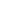 4. La práctica de notificaciones en el procedimiento sancionador en materia tributaria se efectuará de acuerdo con lo previsto en la sección 3.ª del capítulo II del título III de esta ley.Artículo 209 Iniciación del procedimiento sancionador en materia tributaria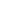 1. El procedimiento sancionador en materia tributaria se iniciará siempre de oficio, mediante la notificación del acuerdo del órgano competente.2. Los procedimientos sancionadores que se incoen como consecuencia de un procedimiento iniciado mediante declaración o de un procedimiento de verificación de datos, comprobación o inspección no podrán iniciarse respecto a la persona o entidad que hubiera sido objeto del procedimiento una vez transcurrido el plazo de tres meses desde que se hubiese notificado o se entendiese notificada la correspondiente liquidación o resolución.Los procedimientos sancionadores que se incoen para la imposición de las sanciones a que se refiere el artículo 186 de esta Ley deberán iniciarse en el plazo de tres meses desde que se hubiese notificado o se entendiese notificada la sanción pecuniaria a que se refiere dicho precepto.Artículo 210 Instrucción del procedimiento sancionador en materia tributaria1. En la instrucción del procedimiento sancionador serán de aplicación las normas especiales sobre el desarrollo de las actuaciones y procedimientos tributarios a las que se refiere el artículo 99 de esta ley.2. Los datos, pruebas o circunstancias que obren o hayan sido obtenidos en alguno de los procedimientos de aplicación de los tributos regulados en el título III de esta ley y vayan a ser tenidos en cuenta en el procedimiento sancionador deberán incorporarse formalmente al mismo antes de la propuesta de resolución.3. En el curso del procedimiento sancionador se podrán adoptar medidas cautelares de acuerdo con lo dispuesto en el artículo 146 de esta ley.4. Concluidas las actuaciones, se formulará propuesta de resolución en la que se recogerán de forma motivada los hechos, su calificación jurídica y la infracción que aquéllos puedan constituir o la declaración, en su caso, de inexistencia de infracción o responsabilidad.En la propuesta de resolución se concretará asimismo la sanción propuesta con indicación de los criterios de graduación aplicados, con motivación adecuada de la procedencia de los mismos.La propuesta de resolución será notificada al interesado, indicándole la puesta de manifiesto del expediente y concediéndole un plazo de 15 días para que alegue cuanto considere conveniente y presente los documentos, justificantes y pruebas que estime oportunos.5. Cuando al tiempo de iniciarse el expediente sancionador se encontrasen en poder del órgano competente todos los elementos que permitan formular la propuesta de imposición de sanción, ésta se incorporará al acuerdo de iniciación. Dicho acuerdo se notificará al interesado, indicándole la puesta de manifiesto del expediente y concediéndole un plazo de 15 días para que alegue cuanto considere conveniente y presente los documentos, justificantes y pruebas que estime oportunos.Artículo 211 Terminación del procedimiento sancionador en materia tributaria1. El procedimiento sancionador en materia tributaria terminará mediante resolución o por caducidad.Cuando en un procedimiento sancionador iniciado como consecuencia de un procedimiento de inspección el interesado preste su conformidad a la propuesta de resolución, se entenderá dictada y notificada la resolución por el órgano competente para imponer la sanción, de acuerdo con dicha propuesta, por el transcurso del plazo de un mes a contar desde la fecha en que dicha conformidad se manifestó, sin necesidad de nueva notificación expresa al efecto, salvo que en dicho plazo el órgano competente para imponer la sanción notifique al interesado acuerdo con alguno de los contenidos a los que se refieren los párrafos del apartado 3 del artículo 156 de esta ley.2. El procedimiento sancionador en materia tributaria deberá concluir en el plazo máximo de seis meses contados desde la notificación de la comunicación de inicio del procedimiento. Se entenderá que el procedimiento concluye en la fecha en que se notifique el acto administrativo de resolución del mismo. A efectos de entender cumplida la obligación de notificar y de computar el plazo de resolución serán aplicables las reglas contenidas en el apartado 2 del artículo 104 de esta Ley.Cuando habiéndose iniciado el procedimiento sancionador concurra en el procedimiento inspector del que trae causa alguna de las circunstancias previstas en el apartado 5 del artículo 150 de esta Ley, el plazo para concluir el procedimiento sancionador se extenderá por el mismo periodo que resulte procedente de acuerdo con lo dispuesto en dicho apartado.3. La resolución expresa del procedimiento sancionador en materia tributaria contendrá la fijación de los hechos, la valoración de las pruebas practicadas, la determinación de la infracción cometida, la identificación de la persona o entidad infractora y la cuantificación de la sanción que se impone, con indicación de los criterios de graduación de la misma y de la reducción que proceda de acuerdo con lo previsto en el artículo 188 de esta ley. En su caso, contendrá la declaración de inexistencia de infracción o responsabilidad.4. El vencimiento del plazo establecido en el apartado 2 de este artículo sin que se haya notificado resolución expresa producirá la caducidad del procedimiento.La declaración de caducidad podrá dictarse de oficio o a instancia del interesado y ordenará el archivo de las actuaciones. Dicha caducidad impedirá la iniciación de un nuevo procedimiento sancionador.5. Son órganos competentes para la imposición de sanciones:a) El Consejo de Ministros, si consisten en la suspensión del ejercicio de profesiones oficiales, empleo o cargo público.b) El Ministro de Hacienda, el órgano equivalente de las comunidades autónomas, el órgano competente de las entidades locales u órganos en quienes deleguen, cuando consistan en la pérdida del derecho a aplicar beneficios o incentivos fiscales cuya concesión le corresponda o que sean de directa aplicación por los obligados tributarios, o de la posibilidad de obtener subvenciones o ayudas públicas o en la prohibición para contratar con la Administración pública correspondiente.c) El órgano competente para el reconocimiento del beneficio o incentivo fiscal, cuando consistan en la pérdida del derecho a aplicar el mismo, salvo lo dispuesto en el párrafo anterior.d) El órgano competente para liquidar o el órgano superior inmediato de la unidad administrativa que ha propuesto el inicio del procedimiento sancionador.Artículo 212 Recursos contra sanciones1. El acto de resolución del procedimiento sancionador podrá ser objeto de recurso o reclamación independiente. En el supuesto de que el contribuyente impugne también la deuda tributaria, se acumularán ambos recursos o reclamaciones, siendo competente el que conozca la impugnación contra la deuda.2. Se podrá recurrir la sanción sin perder la reducción por conformidad prevista en el párrafo b) del apartado 1 del artículo 188 de esta ley siempre que no se impugne la regularización.Las sanciones que deriven de actas con acuerdo no podrán ser impugnadas en vía administrativa. La impugnación de dicha sanción en vía contencioso-administrativa supondrá la exigencia del importe de la reducción practicada.3. La interposición en tiempo y forma de un recurso o reclamación administrativa contra una sanción producirá los siguientes efectos:a) La ejecución de las sanciones quedará automáticamente suspendida en periodo voluntario sin necesidad de aportar garantías hasta que sean firmes en vía administrativa.b) No se exigirán intereses de demora por el tiempo que transcurra hasta la finalización del plazo de pago en periodo voluntario abierto por la notificación de la resolución que ponga fin a la vía administrativa, exigiéndose intereses de demora a partir del día siguiente a la finalización de dicho plazo.Lo dispuesto en los párrafos a) y b) de este apartado se aplicará a los efectos de suspender las sanciones tributarias objeto de derivación de responsabilidad, tanto en el caso de que la sanción fuese recurrida por el sujeto infractor, como cuando en ejercicio de lo dispuesto en el artículo 174.5 de esta Ley dicha sanción sea recurrida por el responsable. En ningún caso será objeto de suspensión automática por este precepto la deuda tributaria objeto de derivación.Tampoco se suspenderán con arreglo a este precepto las responsabilidades por el pago de deudas previstas en el artículo 42.2 de esta Ley.